БЕСЛÆНЫХЪÆУЫ БЮДЖЕТЫ МУНИЦИПАЛОН СКЪОЛААГЪОММÆЙЫ АХУЫРАДЫ СЫВÆЛЛÆТТЫ РÆВДАУÆНДОН № 6______________МУНИЦИПАЛЬНОЕ БЮДЖЕТНОЕ ДОШКОЛЬНОЕ ОБРАЗОВАТЕЛЬНОЕУЧРЕЖДЕНИЕ  «ДЕТСКИЙ САД  № 6  г. БЕСЛАНА»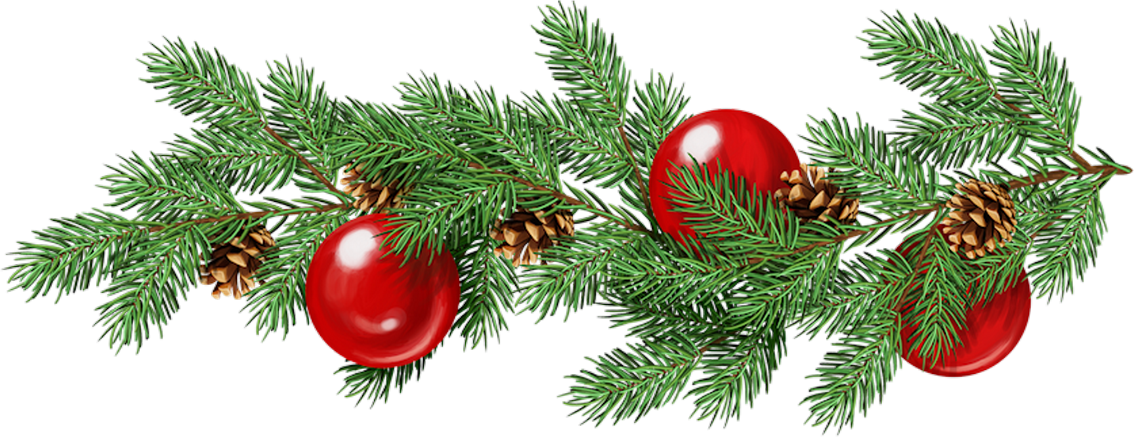 СЦЕНАРИЙ НОВОГОДНЕГО УТРЕННИКА В СТАРШЕЙ ГРУППЕ«ПРОДЕЛКИ ГНОМА»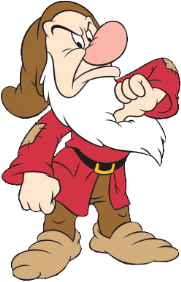 Подготовили и провели воспитателиДзагоева С.Б.Датдеева И.В.Декабрь, 2021гСЦЕНАРИЙ НОВОГОДНЕГО УТРЕННИКА В СТАРШЕЙ ГРУППЕ«ПРОДЕЛКИ ГНОМА»Цель: Создать волшебную атмосферу новогоднего праздника, доставить радость детям. Активное участие детей в сказочном действии.
Задачи: Закрепить знакомый музыкальный материал, певческие, танцевальные и игровые навыки детей в необычной обстановке зимней сказки. Развивать актёрские способности детей, умение артистично и эмоционально представить свой сказочный персонаж. Формировать правильное представление детей о положительных и отрицательных персонажах новогодней сказки. Способствовать свободному эмоциональному проявлению радостных чувств детей.
Действующие лица:ГномБелоснежкаДед МорозСнегурочка2 феи – дети девочкиГномики – дети мальчикиЕлочки – дети девочкиЗвучит музыка, девочки забегают в зал:1 – Ау2 - Ау1 – Ты здесь? 2 – Я здесь.1 – А куда же мы попали?2 – Мы в большом просторном зале. Помнишь мы с тобой летели мимо сосен, мимо елей. Этот дед Мороз нас с тобой сюда принес.1 – Значит это детский сад? Только нету здесь ребят.2 – Все готово, что мы ждем? Мы сюда их позовем.1 – Скажем им, что дед Мороз елку в сад для них принес. Вместе: 	С Новым годом поздравляем и наш праздник начинаем:Громче музыка играй, елочка гостей встречай!Дети вбегают, становятся на свои места, выполняют движения под музыку.Ведущий: Любой из нас, конечно, ждетВеселый праздник Новый год.Но больше всех на свете,Ждут этот праздник дети.Пусть будет вам тепло сегодня,Пусть радость греет вам сердца.На светлый праздник новогоднийВас приглашает детвора!!!Перекличка 1. Новый год к нам идет,Мы его так ждали.Нас с собой повет в сказочные дали.Пусть уносит прошлый год старые ошибкиНовый год всем раздаст радость и улыбки.2. Кто в чудесный праздник верит, Открывайте шире двери.Новый год уже в пути,Хочет в гости к нам зайти.3. Дед Мороз под нашу елку, Положил подарков горку.Нет в мешке волшебном дна,Хватит всем чудес сполна.4. Старый год кончается, Хороший, добрый год.Не будем мы печалиться,Ведь новый к нам идет.Ведущий:Лесом, полем по дорожке,   Зимний праздник к нам идет.   Так давайте скажем дружно:Вместе: Здравствуй, здравствуй, Новый год!5. Мы сегодня нарядились, Мы готовились, трудились.Что ж, пора нам начинатьС Новым годом поздравлять.Будем петь и танцевать,Будем счастья вам желать!Под музыку дети садятся на места.Дети:Лучше елочки леснойНет для нас подарка.Отчего на ней огниНе сверкают ярко?Ведущий: Чтобы елка встрепенуласьПоглядела веселей,Всем ребятам улыбнулась –Огоньки зажжем на ней.Огоньки зажжем на елке???Дети: Да-а-а!!Ведущий: Елочка, красавица,Зажги свои огни.Ребята дружно крикнут:«Елочка, гори!!».Дети: Елочка, гори!Ведущий: Ничего не получается – огоньки не зажигаются!Ну-ка, девочки и мальчики, погрозим мы елке пальчиком.А теперь похлопаем, ножками потопаем!Елка (голос-запись): Вы, наверно, пошутили, плохо вы меня просили.В вашем голосе нет ласки, сделайте добрее глазки.Надо так слова сказать, чтоб не смела отказать!Ведущий: Ах, елочка-красавица, на новогоднем платьице,Зажги огни, пожалуйста!- тебя погладим ласково (движения рук ……….),- подуем легким ветерком (дуют),- про праздник новогодний, стихи тебе прочтем.Стихи:1. «Горит огнями елочка…»   Софа П.2. «Что такое новый год…»   Хамзат3. «Гнутся ветки мохнатые…»  Ариша4. «Митгалабута артахтысты…»  Арсен5. С Новым годом поздравляю весь свой д/с…» Самира Ц.Елка: Вот совсем другое дело,Вся душа моя запела!К празднику теперь готова. Вашу просьбу выполняю,Огоньки свои включаю!Елка зажигается.Звучит музыка. Вход Снегурочки. Снегурочка: Здравствуйте, мои друзья!Всех вас рада видеть я.И больших, и маленьких, Шустрых, да удаленьких.Вижу я – вы не ленились, И на славу потрудились.Хорошо украсили елочку душистую,Вот она какая – стройная, пушистая!Снегурочка подходит к елке, разглядывает ееСнегурочка: А что это у вас тут за коробка такая большая, красивая? Неужели, дед Мороз здесь подарки оставил? Может, прислал заранее, чтобы по дороге не растерять?Ведущий: А давайте откроем и посмотрим?   Откроем, ребята?Снегурочка: А как открыть? Ключа-то нет!Ведущий: И что же нам теперь делать?Снегурочка: Дедушка Мороз обязательно должен был оставить ключ, давайте внимательно посмотрим…может на елочку повесил, а может под елку положил.Ключ находится, Снегурочка открывает коробку.Слова: Наступает волшебство, очень тихое оно. Свет мы в зале выключаем и коробку открываем.Из коробки появляется вредный гном.Гном: Здрасьте, а вот и я! Самый лучший для вас подарочек!!Ну и зачем вам еще этот дед Мороз и его подарки? Он же уже старый, весь седой! А я вон какой молодой! Так что вам со мной повезло, у меня и характер прекрасный! А у Мороза противный… правда, ребята? Дети: Нет!Гном: Дед Мороз подарки приносит, а у меня никто не просит! Вот попробуйте у меня попроситьДети: Гном, дай нам подарки, пожалуйста!Гном: У меня один ответ: Подарков нет!В Новый год хороводы водят, за руки берутся.А со мной все разбегутся!И елка у вас не красавица, и шишки у вас глупышки!И игрушки безделушки.И вы говорите: «Раз, два, три, елочка гори!»А я говорю: «Один, два, три – больше не гори!»Елка гаснет.Гном: Вот такой я зловредный! Елку вашу потушил. Теперь без деда Мороза ее вам не зажечь! А дед Мороз без огоньков к вам дорогу не найдет и никто ему не поможет. Я отобрал у братьев-гномов их фонарики, которыми они освещают деду Морозу путь.Гном уходит.Ведущий: Что же нам теперь делать, кто же нам поможет?Снегурочка: А может братья-гномы нам смогут помочь, придумают что-нибудь? Надо позвать Белоснежку и все ей рассказать.Снегурочка подходит к дому Белоснежки. Стучит.Белоснежка: Иду, иду! (Выходит).Здравствуй, Снегурочка!В домике я прибирала,Елку в бусы наряжала.Братья гномы в Новый годДружно водят хоровод.Снегурочка: Белоснежка, дорогая, у нас случилась беда – злой гном потушил огни на елке, теперь дедушка Мороз в лесу заблудится и дорогу к нам не праздник не найдет. Помоги нам, пожалуйста.Белоснежка: Хорошо, помогу, братьев гномов позову.- Где вы, братья-гномы?Жду вас возле дома.К Белоснежке подойдите и Снегурке помогите!Подходят братья-гномы (2)Снегурочка: Дорогие братья-гномы, помогите нам елочку зажечь, чтобы дедушка Мороз нашел дорогу к нам в детский сад.Гном 1: Я бы с радостью помог,Но фонарик мой дружокОтобрал зловредный Гном,Мы едва нашли свой дом.Гном 2: И теперь что делать нам?Не помочь никак друзьям.Нет у нас фонариков,Не зажечь нам шариков.Белоснежка: Вот беда, так беда!Что же делать нам тогда?Снегурочка: Может, песню громко спеть? Вдруг, услышит старый дед.Белоснежка: Спойте песню вы тогда, ну а мне идти пора. Буду елку наряжать, милых братьев ожидать.Песня «Заз балас»Ведущий: Вот какие молодцы, спели песню от души!Снегурочка: Ну а где же дед Мороз? Прям обидно мне до слез.Ведущий: Может, нам вредного гнома позвать, задобрить его? А братья гномы выходите; будем хвалить-нахваливать его, он и подобреет, отдаст братьям-гномикам фонарики.Дети зовут гнома: Гном, ты где?Вбегает гном.Гном: Что за крик? Что случилось?Снегурочка: Гном, мы тебя очень просим верни (отдай), пожалуйста, фонарики братьям гномикам, чтоб дед Мороз нашел к нам дорогу.Дети: Ты же хороший, добрый, красивый, умный, милый.1 гном: Я добрый, новогодний гном,Я приношу удачу.Я счастье вам дарю,Ведь я вас всех люблю.2 гном: Я гном веселый и счастливый,А это мой костюм красивый.Со мною вместе улыбнитесь, И дружно за руки возьмитесь.3 гном: Мы ходили бодро, весело.Шагая дружно в ряд.И напевали песенкуПро гномиков отряд.Мы гномики из сказки,Живем в густом лесу.Мы очень любим сказкиИ елочки красу.4 гном: Мы любим веселитьсяИ песни распевать.Нам хочется вам пляскуСегодня показать.С Новым годом вас поздравим,Нашим танцем позабавим.Танец гномов.Ведущий: Ай какие молодцы,Танцевали от души.Славно нас повеселили, Своим танцем удивили.Гном добреет. Братья гномы выходят и у елки танцуют.Гном: Ладно, я вам помогу и коробку отопру (открывает коробку). Разбирайте свои фонарики, я же теперь добрый!Ведущий: Спасибо тебе большое! Оставайся у нас на празднике, будем вместе встречать Новый год!Гном: Как хорошо! Я, конечно же, останусь с превеликим удовлольствием!Снегурочка: А теперь, дорогие братья гномы, зажгите волшебные огоньки на фонариках, осветите деду Морозу путь.Ведущий: А мы, ребята, все дружно крикнем: Дед Мороз, ау-ау!Дед Мороз: Вот он я, иду-иду!Звучит музыка, дед Мороз входит в зал:Дед Мороз: Я веселый дед Мороз, гость ваш новогодний,От меня не прячьте нос, добрый я сегодня.Год промчался, словно час – я и не заметил.Вот я снова среди вас, дорогие дети!Подросли вы, больше стали.А меня то вы узнали?Дети: Да-а-а-а!Дед Мороз: Все такой же я седой, но совсем как молодой.И готов пуститься в пляс, вместе с вами хоть сейчас.Дружно за руки беритесь, в хоровод наш становитесь.Хоровод: «Дед Мороз – гость наш новогодний»Дети садятся на места.Снегурочка: Дедушка, а ты не заметил, что на нашей елочке огоньки не горят?Дед Мороз: (Подходит к елке, рассматривает). И вправду не горят, непорядок. Надо елочку зажечь.Ну-ка, елочки-сестрицы, выходите веселиться!Будет елочка сверкать, огоньками нам мигать!Выход елочек1 Елочка: Мы подружки елочки,Колючие иголочки.Любим вместе веселиться,Танцевать, кружиться!2 Елочка: Мы в лесу одни грустилиНас на праздник пригласили.Как же тут не согласиться,Так приятно веселиться!3 Елочка: Елочки зеленые-Украшенье леса.В платьицах нарядных, Будто бы принцессы.4 Елочка: Мы старались, наряжалисьТоропились, волновалисьИ на празднике сейчас,Потанцуем мы для вас!Танец елочек.Дед Мороз ходит около елки, стареется зажечь огоньки.Дед Мороз: Братец гном, помоги, огоньками посвети. (гном светит на елку фонариками). Посох мой, кружись, вертись, елочка скорей зажгись!Елка загорелась.Дед Мороз: Загорелась наша елка, светит каждая иголка!Ведущий: Дедушка Мороз, ты с дороги устал, садись отдохни, а ребята тебе стихи прочтут.Стихи:Датиев Р. «Кто в нарядной теплой шубе»Галуева «Новый год ждала я долго»Дигуров «Белый, вкусный снег идет»Девочка из снега» Лиза М.«Уары мит, уары мит» Амина З.«Елка вытянула ветки» Тома Б.Дед Мороз: Ай, какие молодцы, славные прочли стихи! А играть вы любите?Дети: Да-а-а!Дед Мороз: Тогда дружно в круг вставайте.Игра разные елочки.Дед Мороз: Посмотрите, сколько елочек у нас в кругу и в лесу у меня очень много елочек. И все разные: высокие, низкие, тонкие, широкие (показывает).(Называет – дети показывают, затем путает детей).Игра «Новогодний торт»: Дед Мороз спереди, Снегурочка сзади.  в торт, затем раскручиваем.Ведущий: Дедушка Мороз! Были песни, были пляски, Побывали мы все в сказке.Можно нам задать вопрос-Где ж подарки, дед Мороз?Дед Мороз: Ах, подарки! Как же я забыл, они же здесь под елкой в коробке.Снегурочка: Короб твой то ведь пустой, здесь снежков вот целый рой.Дед Мороз: Короб мой-то не простой, волшебный.Вы снежки все собирайте и назад в него бросайте.Будем вместе колдовать и подарки доставать!Дед Мороз, Снегурочка и Гном ходят вокруг коробки. Дед стучит посохом:Под новый год, как в сказке,Все чудеса сбываются.И снежки холодные,В подарки превращаются!Раздача подарков.Дед Мороз, Снегурочка, Гном прощаются и уходят.